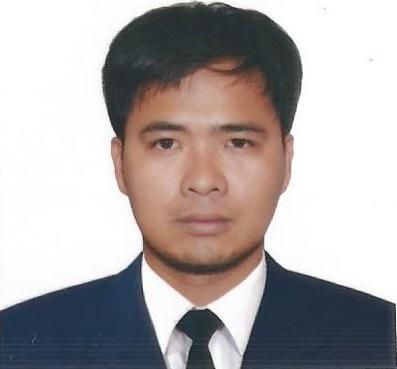 JOHN JASPER ATTO GODOYAl Qusais Al Nahda 2Dubai, United Arab EmiratesMobile:  +971 50 660 1694Landline: 04-256 8253jjagodoy@yahoo.comCareer Objectives:To become one of the competent technical personnel of the work force, applying the best of my knowledge and acquired virtue for the continued success and growth with the company.PROFESSIONAL ELIGIBILITY:Registered Civil Engineer - PRC (Professional Regulation Commission) License. No. 0120834 valid until    March 2, 2020 Philippine Civil Engineer Licensure Examination dated May 11, 2011.Master Plumber- License. No. 0006826DPWH Accredited Materials Engineer II – Accr. No. 4184Pollution Control OfficerConstruction Safety Officer ( BOSH for Construction)SKILLS AND QUALIFICATIONS:Auto CADD RenderingMicrosoft Office WorksEpanet ManipulationSketch up RenderingDriving EDUCATIONAL BACKGROUND:COURSE:	BACHELOR OF SCIENCE IN CIVIL ENGINEERINGCOLLEGE:	 University of Southeastern Philippines  	 Obrero, Davao City - PHILIPPINES Year 2005-2011Secondary	  Davao Del Norte State College				                New Visayas, Panabo City                Year 2001-2005WORK EXPERINCES:Project EngineerJune 2016 – February 2017Ulticon Builders, Inc. Tagugpo-Napnapan, Pantukan, Compostella Valley PHILIPPINEShttp://ulticonbuildersinc.com/#1PROJECT: 16 km Road Construction: Tagugpo – Piasusuan – Binugsayan Road, Pantukan, Comval ProvinceAPPROXIMATED COST:   27 Million AED Quantity / Field /Materials EngineerAugust 2015 – June 2016Ulticon Builders, Inc. Bal-ason-Mamato, Gingoog City- PHILIPPINEShttp://ulticonbuildersinc.com/#1PROJECT: 7.5 Km Road Rehabilitation and Bridge Construction: National Roads, Malaybalay-Gingoog RoadAPPROXIMATED COST: 20 Million AED Quantity / Field EngineerApril 2014 - August 2015Ulticon Builders, Inc. Binaton, Digos City- PHILIPPINEShttp://ulticonbuildersinc.com/#1PROJECT: 12 Km Road Reconstruction Widening/ Upgrading; Cogon-Kapatagan-Mainit Road Leading to Mt. Apo Camp Sabros, Mt. Apo Highland Resort, Tudaya Falls, Digos City, Davao Sur;APPROXIMATED COST: 14 Million AEDMonitoring / Quantity EngineerFebruary 20, 2012 – April 2014Ulticon Builders, Inc. Don Julian Rodriguez Ave., Davao City- PHILIPPINEShttp://ulticonbuildersinc.com/#1PROJECT: 12.5 km Road Upgrading (Gravel to Concrete) of Kapalong -Talaingod -Valencia (Bukidnon) Road and Cogon-Kapatagan-Mainit Road APPROXIMATED COST:  22 Million AED	 Site Engineer ( Foundation to Fit-out )June 13, 2011 - February 17, 2012RT Construction, Gem Village, Maa, Davao City –PHILIPPINESPROJECT: 3-storey commercial buildingDUTIES AND RESPONSIBILITIES:Carries out research to find out the problems and develops solution for the same.Looks after the maintenance of the equipment and infrastructure available at the site.Helps in the installation process of new and advanced technologies interpreting the requirements specified by the research team and understanding the employees’ requirements.Quantifies the project based on the standard plans and specifications provided by the implementing office.Evaluates the quantity of the actual field accomplishment for a given period of time.Take charge for materials testing and procedures on-site.Prepares reports and paper works for the billing covered by the actual accomplishment including the project progress photograph.Compiles the actual monthly field reports for the different projects of the company.Monitors the quantity of materials dispatched to a given project based on each field budget.Controls project plan by reviewing design, specifications, and plan and schedule changes; with related recommendations.Maintains safe and clean working environment by enforcing procedures, rules, and regulations.Determines project schedule by studying project plan and specifications; calculating time requirements, sequencing project elements and field budget.Maintains project schedule by monitoring project progress, coordinating activities, resolving problems.Contributes to team effort by accomplishing related results as needed.Prepares PERT-CPM based on the given Bill of Quantities with corresponding equipment schedule.Supervise daily activities at site including provision of technical advice.Checks drawings and quantities before incorporating to work.Ensures the health and safety, security and organizing and supervising materials and people.INTERNSHIP:DPWH, District Office	Tirol St., Tugbok, Davao CityMay 11, 2009 - June 11, 2009RT ConstructionGem Village, Maa, Davao CityMarch 23, 2009 - May 8, 2009DUTIES AND RESPONSIBILITIES:Observes the procedures of the different road maintenance in accordance to the approved guidelines.Conducts an actual maintenance operation on the repair of road, drainages, and other informatory road signs.Checks for the portion in question for the compliance of its road elements.Supervise the daily field activities of the workers ensuring safety measures are in accordance to the approved plans and specifications.Inspects the materials before incorporating to the work ensuring standard quality and measurements.SEMINARS ATTENDED:Pollution Control Officers I & II		July 30-31, 2012	E-Bidding Seminar				November 30, 2012Basic Occupational Safety and Health		September 23-27, 2013For Construction Safety OfficersWind and Earthquake Seminar			February 14-15, 2014Materials Engineer Hands-on Training on 	April 11-15, 2016Testing and Construction Materials			Project Management Part 1			January 27-28, 2017Project Management Part 2			 February 11-12, 2017PERSONAL INFORMATION:Date of birth: March 2, 1989Gender: MaleAge: 28Civil Status: SingleReligion: ChristianNationality: PHILIPPINESVisa Status: Tourist VisaExpected Salary: 4000 AED 